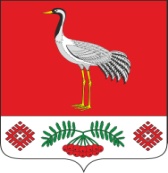 11.04.2022г. №23РОССИЙСКАЯ ФЕДЕРАЦИЯИРКУТСКАЯ ОБЛАСТЬБАЯНДАЕВСКИЙ МУНИЦИПАЛЬНЫЙ РАЙОНТУРГЕНЕВСКОЕ СЕЛЬСКОЕ ПОСЕЛЕНИЕАДМИНИСТРАЦИЯПОСТАНОВЛЕНИЕОБ ОТМЕНЕ ПОСТАНОВЛЕНИЯ №50 ОТ 02.07.2014 г. «ОБ УТВЕРЖДЕНИИ ГЕНЕРАЛЬНОЙ СХЕМЫ САНИТАРНОЙ ОЧИСТКИ ТЕРРИТОРИИ МУНИЦИПАЛЬНОГО ОБРАЗОВАНИЯ «ТУРГЕНЕВКА»»Руководствуясь Конституцией Российской Федерации, Федеральным законом от 06.10.2003 №131-ФЗ «Об общих принципах организации местного самоуправления в Российской Федерации»,  Уставом муниципального образования «Тургеневка»,ПОСТАНОВЛЯЮ:Отменить Постановление Главы администрации муниципального образования «Тургеневка» от 02.07.2014 г. №50 «Об утверждении Генеральной схемы санитарной очистки территории муниципального образования «Тургеневка».Контроль за исполнением настоящего постановления оставляю за собой.Настоящее постановление вступает в силу после официального опубликования в Вестнике МО «Тургеневка».Глава МО «Тургеневка»В.В. Синкевич